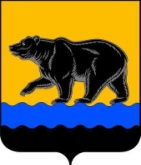 АДМИНИСТРАЦИЯ ГОРОДА НЕФТЕЮГАНСКАПОСТАНОВЛЕНИЕг.НефтеюганскО внесении изменений в постановление администрации города Нефтеюганска от 25.07.2022 № 93-нп «Об утверждении административного регламента предоставления муниципальной услуги «Предоставление разрешения на условно разрешенный вид использования земельного участка или объекта капитального строительства»В соответствии с Градостроительным кодексом Российской Федерации,  Федеральными законами от 06.10.2003 № 131-ФЗ «Об общих принципах организации местного самоуправления в Российской Федерации», от 27.07.2010 № 210-ФЗ «Об организации предоставления государственных и муниципальных услуг»,   Постановлением Правительства Российской Федерации от 26.03.2016 № 236 «О требованиях к предоставлению в электронной форме государственных и муниципальных услуг», Уставом города Нефтеюганска, решением Думы города Нефтеюганска от 30.11.2022 № 260-VII «О внесении изменения                                   в Положение о департаменте градостроительства и земельных отношений администрации города Нефтеюганска», постановлением администрации города Нефтеюганска от 05.09.2013 № 88-нп «О разработке и утверждении административных регламентов предоставления муниципальных услуг» администрация города Нефтеюганска постановляет:1.Внести в постановление администрации города Нефтеюганска                                  от 25.07.2022 № 93-нп «Об утверждении административного регламента предоставления муниципальной услуги «Предоставление разрешения                                   на условно разрешенный вид использования земельного участка или объекта капитального строительства» следующие изменения, а именно: в приложении                     к постановлению:1.1.В пункте 1.1:1.1.1.В абзаце втором слова «администрация города Нефтеюганска (далее - Уполномоченный орган)» заменить на слова «департамент градостроительства и земельных отношений администрации города Нефтеюганска (далее - Департамент)».1.1.2.В абзаце третьем слова «Уполномоченного органа, департамента градостроительства и земельных отношений администрации города Нефтеюганска (далее - Департамент)» заменить на слово «Департамента».1.2.В пункте 1.3:1.2.1.В абзацах первом, втором подпункта 1.3.3 слова «отдела градостроительного развития и планировки территории» заменить на слова «отдела территориального планирования».1.2.2.В подпункте 1.3.4 слова «Уполномоченного органа» исключить.1.2.3.В подпункте 1.3.5 слова «уполномоченного органа (структурного подразделения)» заменить на слово «Департамента».1.2.4.В подпункте 1.3.7 слова «Уполномоченного органа, Департамента» исключить.1.3.В пункте 2.2:1.3.1.В абзаце втором слова «Уполномоченный орган» заменить на слово «Департамент».1.3.2.В абзаце третьем слова «департамент градостроительства и земельных отношений администрации города Нефтеюганска» заменить на слова «отдел территориального планирования Департамента».1.4.В пункте 2.3:1.4.1.Абзац четвертый изложить в следующей редакции:«-решения об отказе в предоставлении разрешения на условно разрешенный вид использования земельного участка или объекта капитального строительства.».1.4.2.Абзац седьмой изложить в следующей редакции: «-постановления администрации города Нефтеюганска «Об отказе в предоставлении разрешения на условно разрешенный вид использования земельного участка или объекта капитального строительства.».1.5.В подпункте 2.6.1 пункта 2.6:1.5.1.В абзаце четырнадцатом слова «отдела градостроительного развития и планировки территории» заменить на слова «отдела территориального планирования».1.5.2.После абзаца четырнадцатого дополнить абзацем следующего содержания:«-у секретаря-делопроизводителя Департамента;».1.6.В пункте 2.6.3:1.6.1.В подпункте 2) слова «Уполномоченный орган,» исключить.1.6.2.В подпункте 3) слова «уполномоченного органа» заменить на слово «Департамента».1.7.Пункт 2.7 изложить в следующей редакции: «2.7.Исчерпывающий перечень оснований для отказа в приеме документов, необходимых для предоставления муниципальной услуги.Основания для отказа в приеме документов, необходимых для предоставления муниципальной услуги:-представленные документы или сведения утратили силу на момент обращения за муниципальной услугой (сведения документа, удостоверяющего личность; документ, удостоверяющий полномочия представителя заявителя,                    в случае обращения за предоставлением муниципальной услуги указанным лицом);-представленные документы содержат недостоверные и (или) противоречивые сведения, подчистки, исправления, повреждения, не позволяющие однозначно истолковать их содержание, а также не заверенные в порядке, установленном законодательством Российской Федерации;-подача заявления от имени заявителя не уполномоченным на то лицом;-заявление о предоставлении муниципальной услуги подано в орган государственной власти, орган местного самоуправления или организацию,                          в полномочия которых не входит предоставление муниципальной услуги;-неполное, некорректное заполнение полей в форме заявления, в том числе в интерактивной форме заявления на Федеральном портале;-электронные документы не соответствуют требованиям к форматам их предоставления и (или) не читаются;-несоблюдение установленных статьей 11 Федерального закона                                   от 06.04.2011 № 63-ФЗ «Об электронной подписи» условий признания действительности усиленной квалифицированной электронной подписи.Решение об отказе в приеме документов оформляется на официальном бланке Департамента, в котором указываются все основания принятия такого решения.».1.8.В пункте 2.9:1.8.1.Абцац седьмой после слов «администрации города Нефтеюганска» дополнить словами «(далее – Комиссия)».1.8.2.Абзац тринадцатый исключить.1.9.Раздел 2 дополнить пунктом 2.9.1 следующего содержания:«2.9.1.В случае поступления письменного обращения заявителя об отзыве заявления о предоставлении муниципальной услуги, последнее остается без рассмотрения и передается в архив Департамента.».1.10.В абзаце пятом пункта 2.12 слова «Уполномоченный орган либо» исключить.1.11.В абзаце пятом пункта 2.14 слова «Уполномоченного органа» исключить.1.12.В пункте 3.1:1.12.1.Абзацы шестой, седьмой, восьмой, десятый исключить.1.12.2.Абзац девятый изложить в следующей редакции:«-проведение общественных обсуждений или публичных слушаний и подготовка рекомендаций Комиссии, принятие решения о предоставлении муниципальной услуги либо об отказе в предоставлении муниципальной услуги;».1.12.3.Абзац одиннадцатый изложить в следующей редакции:«-рассмотрение главой города Нефтеюганска представленных рекомендаций и принятие решения о предоставлении разрешения на условно разрешенный вид использования земельного участка или объекта капитального строительства либо об отказе в предоставлении такого разрешения;».1.13.Пункт 3.2 дополнить абзацем следующего содержания:«-получения с использованием Федерального портала электронного документа в машиночитаемом формате, подписанного усиленной квалифицированной электронной подписью со стороны органа (организации) (далее - электронный документ в машиночитаемом формате).».1.14.В пункте 3.3:1.14.1.В абзаце пятом слова «, при личном обращении также выдача расписки, составленной в двух экземплярах, один из которых вручается заявителю, другой – приобщается к принятым документам» исключить.1.14.2.В абзаце седьмом слова «, выдача заявителю расписки» исключить.1.14.3.В абзаце одиннадцатом слова «отдела градостроительного развития и планировки территории» заменить на слова «отдела территориального планирования».	1.15.Пункт 3.4 изложить в следующей редакции:«3.4.Проверка представленных документов. Основанием для начала административной процедуры является поступившее в Департамент зарегистрированное заявление о предоставлении муниципальной услуги и прилагаемые к нему документы.Сведения о должностном лице, ответственном за выполнение административной процедуры: специалист, назначенный начальником отдела территориального планирования Департамента, ответственный за рассмотрение заявления и прилагаемых к нему документов (далее – Исполнитель).Содержание административных действий, входящих в состав административной процедуры: рассмотрение документов и принятие решения:-об отказе в приеме документов;-о предоставлении или об отказе в предоставлении муниципальной услуги Критерий принятия решения об отказе в приеме документов,                                о предоставлении либо об отказе в предоставлении муниципальной услуги: -наличие или отсутствие оснований для отказа в приеме документов, указанных в 2.7 настоящего административного регламента;-наличие или отсутствие оснований для отказа в предоставлении муниципальной услуги, указанных в пункте 2.9 настоящего административного регламента.В случае отсутствия оснований для отказа в приеме документов Исполнителем осуществляется следующая по порядку административная процедура, предусмотренная пунктом 3.1 настоящего административного регламента.Срок указанных административных действий не более 5 рабочих дней со дня регистрации заявления о предоставлении муниципальной услуги в Департаменте.Результат административной процедуры: принятие решения об отказе в приеме документов, о предоставлении или об отказе в предоставлении муниципальной услуги.Способ фиксации результата административной процедуры: уведомление об отказе в приеме документов регистрируется в системе электронного документооборота секретарем-делопроизводителем Департамента.».1.16.В пункте 3.6:1.16.1.В подпункте 3.6.3 слова «главе местной администрации» заменить на слова «главе города Нефтеюганска.».1.16.2.Подпункты 3.6.4, 3.6.5 исключить.1.16.3.Дополнить абзацами следующего содержания:«Критерий принятия решения: наличие или отсутствие оснований для отказа в предоставлении муниципальной услуги, предусмотренных пунктом 2.9 настоящего административного регламента.Результат административной процедуры: рекомендации Комиссии                                  о предоставлении разрешения на условно разрешенный вид использования земельного участка или объекта капитального строительства либо об отказе в предоставлении такого разрешения.Способ фиксации результата административной процедуры: реквизиты муниципального правового акта о назначении общественных обсуждений или публичных слушаний фиксируются в журнале изданных правовых актов города Нефтеюганска.».1.17.Пункт 3.7 изложить в следующей редакции:«3.7.Рассмотрение главой города Нефтеюганска представленных рекомендаций и принятие решения о предоставлении разрешения на условно разрешенный вид использования земельного участка или объекта капитального строительства либо об отказе в предоставлении такого разрешения.Основание для начала административной процедуры: получение главой города Нефтеюганска рекомендаций Комиссии и проекта постановления администрации города Нефтеюганска о предоставлении либо об отказе                                в предоставлении разрешения на условно разрешенный вид использования земельного участка или объекта капитального строительства, согласованного                   в установленном порядке.Сведения о должностном лице, ответственном за выполнение административной процедуры: глава города Нефтеюганска либо лицо, его замещающее.Содержание административных действий, входящих в состав административной процедуры: подписание главой города Нефтеюганска либо лицом, его замещающим, постановления администрации города Нефтеюганска о предоставлении либо об отказе в предоставлении разрешения на условно разрешенный вид использования земельного участка или объекта капитального строительства.Критерий принятия решения о предоставлении либо об отказе в предоставлении разрешения на условно разрешенный вид использования земельного участка или объекта капитального строительства: рекомендации Комиссии, поступившие главе города Нефтеюганска либо лицу, его замещающему.Результат административной процедуры: издание постановления администрации города Нефтеюганска о предоставлении либо об отказе в предоставлении разрешения на условно разрешенный вид использования земельного участка или объекта капитального строительства.Способ фиксации результата административной процедуры: постановление администрации города Нефтеюганска о предоставлении или об отказе в предоставлении разрешения на условно разрешенный вид использования земельного участка или объекта капитального строительства регистрируется в журнале изданных правовых актов города Нефтеюганска.».1.18.Дополнить раздел 3 пунктом 3.8 следующего содержания:	«3.8.Выдача (направление) заявителю документов, являющихся результатом предоставления муниципальной услуги.Основанием для начала исполнения административной процедуры является зарегистрированное решение о предоставлении разрешения на условно разрешенный вид использования или об отказе в предоставлении такого разрешения.Сведения о должностном лице, ответственном за выполнение административной процедуры: -выдача заявителю документов, являющихся результатом предоставления муниципальной услуги, при личном обращении в Департамент - специалист отдела, ответственный за предоставление муниципальной услуги;-направление заявителю документов, являющихся результатом предоставления муниципальной услуги, посредством почтовой связи - специалист Департамента, ответственный за делопроизводство;-выдача заявителю документов, являющихся результатом предоставления муниципальной услуги, в МФЦ - специалист МФЦ.».Содержание административного действия, входящего в состав административной процедуры: выдача (направление) заявителю решения                             о предоставлении разрешения на условно разрешенный вид использования                  или об отказе в предоставлении такого разрешения.Критерием принятия решения является подписанное и зарегистрированное решение о предоставлении разрешения на условно разрешенный вид использования или об отказе в предоставлении такого разрешения.Максимальный срок выполнения административной процедуры составляет 14 календарных дней со дня подписания главой города Нефтеюганска решения о предоставлении разрешения на условно разрешенный вид использования или об отказе в предоставлении такого разрешения.Результатом выполнения административной процедуры является выдача (направление) заявителю решения о предоставлении разрешения на условно разрешенный вид использования или об отказе в предоставлении такого разрешения.Способ фиксации результата выполнения административной процедуры:-в случае выдачи лично заявителю запись о выдаче документов заявителю, подтверждается записью в электронном документообороте;-в случае направления заявителю почтой, получение заявителем документов подтверждается уведомлением о вручении;-в случае выдачи документа, являющегося результатом предоставления муниципальной услуги, в МФЦ, запись о выдаче документа заявителю отображается в соответствии с порядком ведения документооборота, принятым в МФЦ.Порядок передачи результата административной процедуры: результат предоставления муниципальной услуги передается заявителю согласно его волеизъявлению:-лично в Департаменте;-посредством почтовой связи;-в МФЦ;-в электронной форме посредством Федерального портала.».1.19.В абзаце втором пункта 4.1 слова «Уполномоченным органом,» исключить.1.20.В пункте 4.2:1.20.1.В абзаце первом подпункта 4.2.2 слова «Уполномоченным органом,» исключить.1.20.2.В абзаце пятом подпункта 4.2.2 слова «Уполномоченного органа,» исключить.1.21.В пункте 5.1 слова «Уполномоченным органом,» исключить.1.22.В пункте 5.2 слова «Уполномоченного органа,» исключить.1.23.В пункте 5.3:1.23.1.Слова «Уполномоченный орган,» исключить;1.23.2.Слова «руководителей Уполномоченного органа,» заменить на слово «руководителя».1.23.3.Слова «руководителем Уполномоченного органа либо» исключить.2.Обнародовать (опубликовать) постановление в газете «Здравствуйте, нефтеюганцы!». 3.Департаменту по делам администрации города (Филинова Н.В.) разместить постановление на официальном сайте органов местного самоуправления города Нефтеюганска. 4.Постановление вступает в силу после его официального опубликования.Глава города Нефтеюганска							         Э.Х.Бугай28.11.2023    № 145-нп